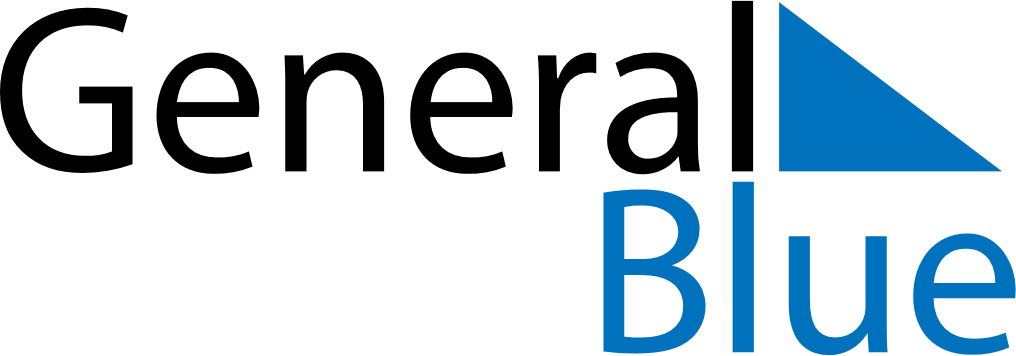 December 2024December 2024December 2024December 2024December 2024December 2024Sungai Pelek New Village, Selangor, MalaysiaSungai Pelek New Village, Selangor, MalaysiaSungai Pelek New Village, Selangor, MalaysiaSungai Pelek New Village, Selangor, MalaysiaSungai Pelek New Village, Selangor, MalaysiaSungai Pelek New Village, Selangor, MalaysiaSunday Monday Tuesday Wednesday Thursday Friday Saturday 1 2 3 4 5 6 7 Sunrise: 7:02 AM Sunset: 7:01 PM Daylight: 11 hours and 58 minutes. Sunrise: 7:03 AM Sunset: 7:01 PM Daylight: 11 hours and 58 minutes. Sunrise: 7:03 AM Sunset: 7:02 PM Daylight: 11 hours and 58 minutes. Sunrise: 7:04 AM Sunset: 7:02 PM Daylight: 11 hours and 58 minutes. Sunrise: 7:04 AM Sunset: 7:03 PM Daylight: 11 hours and 58 minutes. Sunrise: 7:05 AM Sunset: 7:03 PM Daylight: 11 hours and 58 minutes. Sunrise: 7:05 AM Sunset: 7:03 PM Daylight: 11 hours and 58 minutes. 8 9 10 11 12 13 14 Sunrise: 7:05 AM Sunset: 7:04 PM Daylight: 11 hours and 58 minutes. Sunrise: 7:06 AM Sunset: 7:04 PM Daylight: 11 hours and 58 minutes. Sunrise: 7:06 AM Sunset: 7:05 PM Daylight: 11 hours and 58 minutes. Sunrise: 7:07 AM Sunset: 7:05 PM Daylight: 11 hours and 58 minutes. Sunrise: 7:07 AM Sunset: 7:06 PM Daylight: 11 hours and 58 minutes. Sunrise: 7:08 AM Sunset: 7:06 PM Daylight: 11 hours and 58 minutes. Sunrise: 7:08 AM Sunset: 7:06 PM Daylight: 11 hours and 58 minutes. 15 16 17 18 19 20 21 Sunrise: 7:09 AM Sunset: 7:07 PM Daylight: 11 hours and 58 minutes. Sunrise: 7:09 AM Sunset: 7:07 PM Daylight: 11 hours and 58 minutes. Sunrise: 7:10 AM Sunset: 7:08 PM Daylight: 11 hours and 58 minutes. Sunrise: 7:10 AM Sunset: 7:08 PM Daylight: 11 hours and 58 minutes. Sunrise: 7:11 AM Sunset: 7:09 PM Daylight: 11 hours and 58 minutes. Sunrise: 7:11 AM Sunset: 7:09 PM Daylight: 11 hours and 58 minutes. Sunrise: 7:12 AM Sunset: 7:10 PM Daylight: 11 hours and 58 minutes. 22 23 24 25 26 27 28 Sunrise: 7:12 AM Sunset: 7:10 PM Daylight: 11 hours and 58 minutes. Sunrise: 7:13 AM Sunset: 7:11 PM Daylight: 11 hours and 58 minutes. Sunrise: 7:13 AM Sunset: 7:11 PM Daylight: 11 hours and 58 minutes. Sunrise: 7:14 AM Sunset: 7:12 PM Daylight: 11 hours and 58 minutes. Sunrise: 7:14 AM Sunset: 7:12 PM Daylight: 11 hours and 58 minutes. Sunrise: 7:15 AM Sunset: 7:13 PM Daylight: 11 hours and 58 minutes. Sunrise: 7:15 AM Sunset: 7:13 PM Daylight: 11 hours and 58 minutes. 29 30 31 Sunrise: 7:16 AM Sunset: 7:14 PM Daylight: 11 hours and 58 minutes. Sunrise: 7:16 AM Sunset: 7:14 PM Daylight: 11 hours and 58 minutes. Sunrise: 7:17 AM Sunset: 7:15 PM Daylight: 11 hours and 58 minutes. 